LI: To use my retrieval skills in order to create a drawing. I will be successful if…Rapid Retrieval To retrieve information and make inferences about author’s intent. (2b, 2d)Page 18 – 19 What was the rumour Jennie told everyone? Why did the main character not think the lady was Ahmet’s mum? Why was Michael’s watch beeping like a submarine? Draw what you read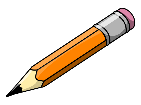 Using what you have read on pages 18-21 of when Ahmet is leaving school, choose a scene to draw.Annotate facts that you know from the book in a box and put thoughts characters may be having in thought bubbles. I can use facts from the book to help draw what I readI can annotate facts on my drawing I can think about what characters may be thinking at a certain point. 